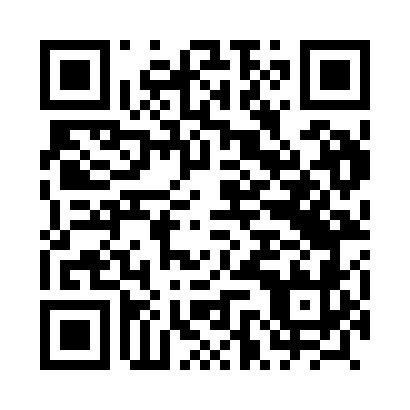 Prayer times for Lobaczew, PolandWed 1 May 2024 - Fri 31 May 2024High Latitude Method: Angle Based RulePrayer Calculation Method: Muslim World LeagueAsar Calculation Method: HanafiPrayer times provided by https://www.salahtimes.comDateDayFajrSunriseDhuhrAsrMaghribIsha1Wed2:214:5512:235:307:5110:142Thu2:174:5312:235:327:5310:173Fri2:134:5112:225:337:5510:214Sat2:094:4912:225:347:5610:245Sun2:094:4712:225:357:5810:276Mon2:084:4612:225:368:0010:297Tue2:074:4412:225:378:0110:298Wed2:064:4212:225:388:0310:309Thu2:064:4012:225:388:0510:3110Fri2:054:3912:225:398:0610:3111Sat2:044:3712:225:408:0810:3212Sun2:044:3512:225:418:0910:3313Mon2:034:3412:225:428:1110:3314Tue2:024:3212:225:438:1210:3415Wed2:024:3112:225:448:1410:3516Thu2:014:2912:225:458:1510:3517Fri2:014:2812:225:468:1710:3618Sat2:004:2612:225:478:1810:3719Sun1:594:2512:225:488:2010:3720Mon1:594:2412:225:488:2110:3821Tue1:584:2212:225:498:2310:3922Wed1:584:2112:225:508:2410:3923Thu1:584:2012:225:518:2610:4024Fri1:574:1912:225:528:2710:4125Sat1:574:1812:235:538:2810:4126Sun1:564:1612:235:538:3010:4227Mon1:564:1512:235:548:3110:4228Tue1:564:1412:235:558:3210:4329Wed1:554:1312:235:558:3310:4430Thu1:554:1212:235:568:3410:4431Fri1:554:1212:235:578:3610:45